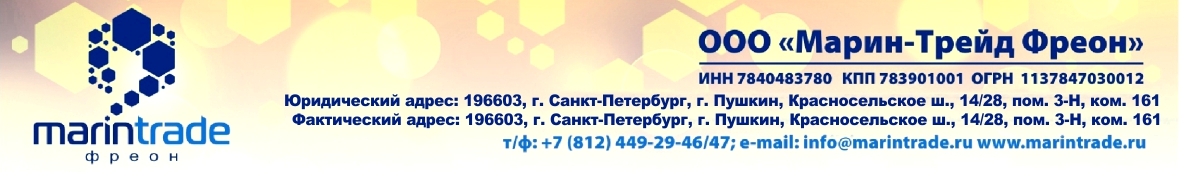 Действителен с 11 по 16 февраля 2014г.Звоните! И мы пойдем Вам навстречу!ПродукцияПроизводительОбъемСтоимость в руб.за ед. с учетом НДС от 1 до 49 баллонов:Стоимость в руб.за ед. с учетом НДС от свыше 50 баллонов:МАРР gasКитай310 руб/шт290 руб/штUV BC-UVL добавка течеискательКитай350 ml1670 руб/шт1670 руб/штГорелка JH-3SW с автоматическим  поджигом  и шлангом Китай шт1180 руб/шт1180 руб/штХладон  22  (тара оригинальная)Россия 2430 руб/бал2350 руб/балХладон  22   (тара не оригинальная, тара клиента)Россия155,00 руб/кг155,00 руб/кгХладон 12Россия5430,00 руб/бал5430,00 руб/балЗаменитель хладона 12  (смесь 22/142в)Россия4170 руб/бал3940 руб/балХладон 406А (смесь 22/600а/142в)Россия 4195 руб/бал4140 руб/балХладон 134А Китай2265 руб/бал2185 руб/бал Хладон 134АКитай900 руб/бал850 руб/ балХладон 134АКитай900 гр380 руб/бал330 руб/балХладон 134АКитай800 гр350 руб/бал300 руб/балХладон 134А Китай300 гр160 руб/бал120 руб/балХладон    141ВКитайОт 250 руб/кг225 руб/кгХладон    404А Китай2180 руб/бал2100 руб/балХладон    404АКитай900 руб/бал850 руб/балХладон    507Китай2265  руб/бал2185 руб/балХладон 507 NEWКитай650 гр250 руб/бал220 руб/балХладон    407СКитай2100 руб/бал2020 руб/балХладон    410АКитай2030 руб/бал1950 руб/балХладон    600а   (изобутан)Китай1050 руб/бал1050 руб/балХладон 600а (изобутан) NEWКитай420 гр220 руб/бал220 руб/балХладон    290   (пропан)Китай1150 руб/бал1100 руб/балХладон 290 (пропан) NEWКитай350 гр250 руб/бал220 руб/балХладон    508 В  (R23/R116)Китай 6200,00 руб/кг 6200,00 руб/кг Хладон 23Китай467 руб/кг (14000 руб/бал)467 руб/кг (14000 руб/бал)Хладон   227ЕА (пожаротушение)Китай420 руб/кг420 руб/кгХладон   125      (пожаротушение)Китай870  кг 215 руб/кг215 руб/кгХладон     403BРоссия4100 руб./бал4100 руб./балХладон     408АРоссия4080 руб/бал4080 руб/балХладон     502Россия4130 руб/бал4130 руб/балМасло BITZER B 5.2Германия1L685 руб/кан685 руб/канМасло BITZER B 5.2Германия5L3329 руб/кан3329 руб/канМасло BITZER BSE 32Германия1L1469 руб/кан1469 руб/канМасло BITZER BSE 32Германия5L6360 руб/кан6360 руб/канМасло MOBIL EAL Arctic 32ЕС5L3650 руб/кан3650 руб/канМасло Suniso 3 GSБельгия 4L1139 руб/кан1139 руб/канМасло Suniso SL 100Бельгия1L1060 руб/кан1060 руб/канМасло Suniso SL 32Бельгия1L900 руб/кан900 руб/канМасло Suniso SL 32Бельгия4L3180 руб/кан3180 руб/канМасло Suniso 4GSБельгия4L1159 руб/кан1159 руб/канМасло Suniso SL 22Бельгия4L3250 руб/кан3250 руб/кан